Suomen Ampumahiihtoliitto ry		Esityspyyntö
			Suomen Ampumahiihtoliiton valiokunnat 2022Suomen Ampumahiihtoliiton hallitus on päättänyt asettaa vuodelle 2022 seuraavat valiokunnat: Työvaliokunta (nimetty; Kalle Lähdesmäki, Heli Aikioniemi, Mika Kalliomaa, Pentti Mäkinen)Seura- ja harrastevaliokuntaKilpailu- ja valmennusvaliokuntaTulevaisuus ja nuorisotyöryhmäTasa-arvo- ja yhdenvertaisuustyö jatkuu. 2022 alussa päivitetään projektin työohjelma ja projektiryhmä.  Ohjausryhmä jatkaa entisessä kokoonpanossa Suvi Heikkinen pj, Nina Laakso, Heidi Borg ja Timo Mäkinen. Valiokuntiin pyydetään seuroilta jäsenesityksiä Ohessa periaatteet valiokuntien- ja työryhmänjäsenten valintaan. Toivomme, että esitetyiltä henkilöiltä kysytään 1. ja 2. vaihtoehto valiokunnista, jonka työskentelyyn he ovat halukkaita.Tasa-arvoa tullaan noudattamaan valiokuntien jäsenten nimeämisessä, toivomme seuroilta jäsenesityksiä molemmista sukupuolistaTulevaisuus ja nuorisotyöryhmän osalta halutaan tuoda esiin, että siihen toivotaan kaikenikäisiä jäseniä (alaikäraja 18-vuotta). Esitykset pyydetään toimittamaan liittoon toiminnanjohtaja Tapio Pukille 26.1. mennessä. Sähköposti: tapio.pukki@biathlon.fi Valiokunnat / asettamisen periaatteetHallitus asettaa vuodelle 2022 seuraavat valiokunnat: TyövaliokuntaSeura- ja harrastevaliokuntaKilpailu- ja valmennusvaliokuntaTulevaisuus ja nuorisotyöryhmä(Tasa-arvo ja yhdenvertaisuus työ jatkuu, alkuvuodesta 2022 päivitetään projektin työohjelma ja projektiryhmä)Valiokuntien asettamisperiaatteet 2022Hallitus nimeää puheenjohtajan valiokuntaan ja valiokunta keskuudestaan nimeää varapuheenjohtajan valiokuntaan tasa-arvo periaatteellaHallitus huomioi nimeämisessä seurojen tekemät esitykset jäseniksi sekä liiton tasa-arvolinjaukset Yhteen valiokuntaan yhdestä seurasta enintään 1 jäsen Kokoonpano, enintään 7 hlöä/valiokunta  Valiokuntajäsenten toimikausi on 2 vuotta puolet jäsenistä on erovuorossa vuosittain, ensimmäisessä kokouksessa arvotaan erovuoroisuudet siten, että puolet on erovuorossa 2022 lopussaarvonnassa tulee huomioida, että tasa-arvo toteutuu erovuoroissa Valiokuntien kokoukset ovat ensisijaisesti etäkokouksiaLiiton tasa-arvo- ja muista linjauksista seurautuvat ja huomioitavat reunaehdotValiokunnissa on vähintään 40 % molempia sukupuolia Valiokunnissa huomioidaan kokonaisuutena, että jäseniä on eri alueilta Puheenjohtaja valitaan vuodeksi kerrallaan, peräkkäisten pj-vuosien määrä valiokunnassa on enintään 3 Hallituksen jäseniä enintään 2 / valiokunta Jäsenillä on kiinnostus ja mahdollisuus ottaa aikaa valiokuntatyöhön Valiokuntajäsenen peräkkäisten kausien maksimimäärä 3 (=6 vuotta yhteensä), Valiokuntaan voidaan nimetä asiantuntijajäseniä  Kokousajat sovitaan koko vuodelle vuoden ensimmäisessä kokouksessa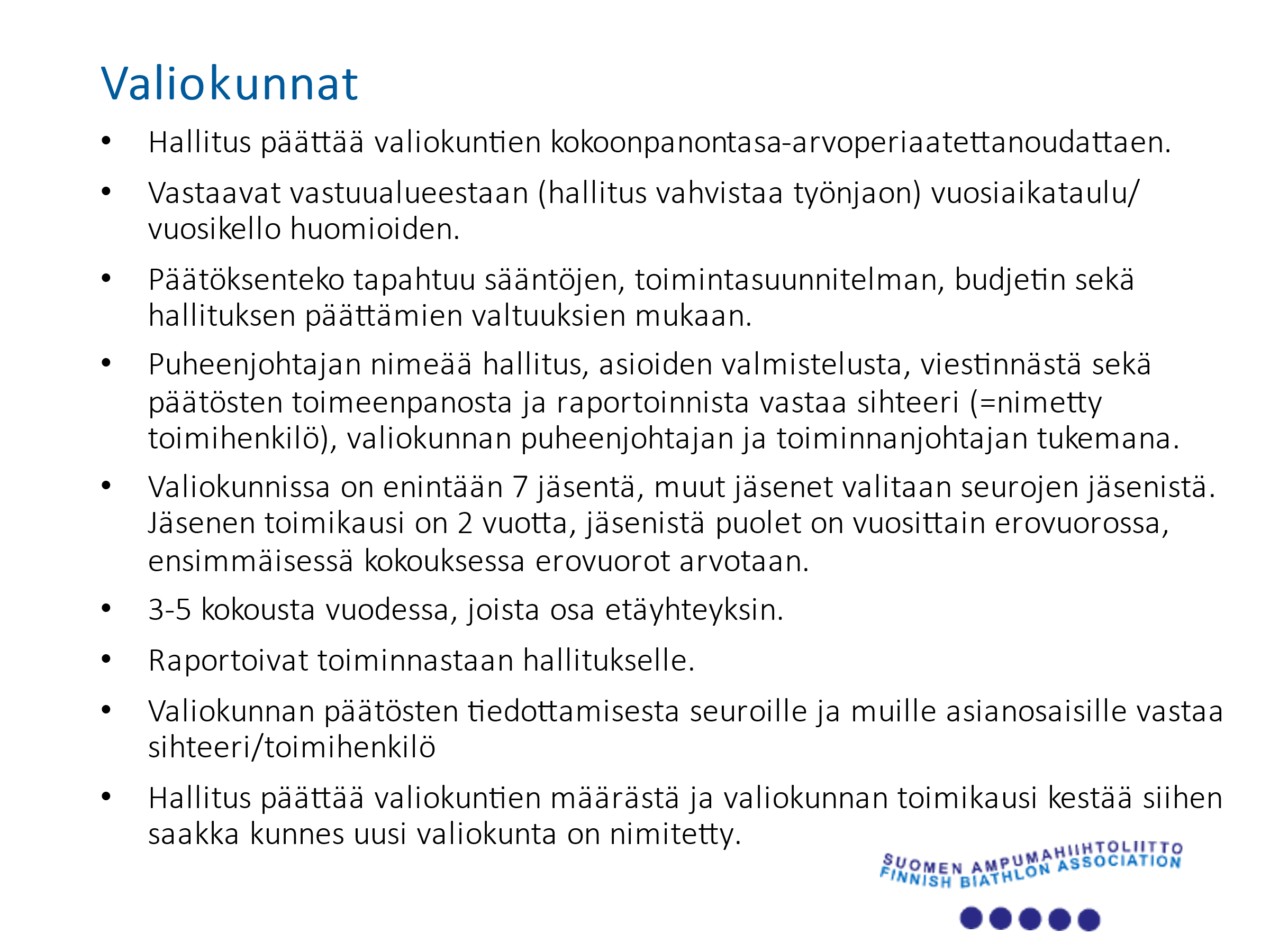 